 สรุปรายงานสถานการณ์โรคอัตราป่วยสูงสุด 5 อันดับ  และโรคที่เป็นปัญหา เดือน มีนาคม พ.ศ. 2564 จังหวัดเพชรบูรณ์............................................1. ข้อมูล ระหว่างวันที่ 1 มกราคม 2564 ถึงวันที่ 25 มีนาคม 2564 (รวม 3 เดือน)      รูปที่ 1 อัตราป่วยด้วยโรคที่ต้องเฝ้าระวัง 5 อันดับแรก จังหวัดเพชรบูรณ์ ปี 2564 (1 – 25 มีนาคม 64)2. ข้อมูลเปรียบเทียบ ระหว่าง เดือน กุมภาพันธ์ 2564 และ เดือน มีนาคม 2564    รูปที่ 2 อัตราป่วยด้วยโรคที่ต้องเฝ้าระวัง 5 อันดับแรก จ.เพชรบูรณ์ ประจำเดือน กุมภาพันธ์ และ มีนาคม 25641. โรคที่มีอัตราป่วยสูงสุด 5 อับดับประจำเดือน มีนาคม 2564 (1 – 25 มีนาคม 2564)    (ข้อมูลจาก รง.506 ณ 25 มีนาคม 2564)1.1 โรคอุจจาระร่วง (Diarrhea) 		ตั้งแต่ 1 - 25 มี.ค.64 ได้รับรายงานผู้ป่วยโรคอุจจาระร่วง (Diarrhea) รวม 571 ราย อัตรา 57.3 ต่อประชากรแสนคน ไม่มีรายงานผู้เสียชีวิต 		ด้านบุคคล เพศ : อัตราส่วนเพศชาย ต่อ เพศหญิง 1 : 1.47 (ชาย 231 ราย,หญิง 340 ราย) กลุ่มอายุ : กลุ่มอายุที่พบผู้ป่วยสูงสุด 0–4 ปี อัตราป่วย 145.3 ต่อแสน ลำดับที่ 2 กลุ่มอายุ 65 ปีขึ้นไป อัตราป่วย 109.7 ต่อแสน ลำดับที่ 3 กลุ่มอายุ 55–64 ปี อัตราป่วย 62.7 ต่อแสน อาชีพ : อาชีพที่มีจำนวนผู้ป่วยสูงสุด ลำดับที่ 1 เด็กในปกครอง 189 ราย ลำดับที่ 2 รับจ้าง 138 ราย ลำดับที่ 3 เกษตรกร 109 ราย		ด้านเวลา : ผู้ป่วยอุจจาระร่วง มี.ค.64 พบผู้ป่วย 571 ราย เมื่อเทียบกับ ก.พ.64 (850 ราย) ผู้ป่วย มี.ค.64 น้อยกว่า ผู้ป่วย ก.พ.64 อยู่ 279 ราย, เทียบกับ มี.ค.63 (894 ราย) ผู้ป่วย มี.ค.64 น้อยกว่า ผู้ป่วย มี.ค.63 อยู่ 232 ราย และเทียบกับค่ามัธยฐาน 5 ปี ย้อนหลัง (1,340 ราย) ผู้ป่วย มี.ค.64 น้อยกว่า ค่ามัธยฐาน 769 ราย		ด้านสถานที่ : อำเภอที่มีอัตราป่วยต่อประชากรแสนคนสูงสุด คือ อำเภอหล่มเก่า 101.3 (68 ราย) รองลงมา อำเภอน้ำหนาว 98.5 (18 ราย) อำเภอศรีเทพ 97.5 (69 ราย) อำเภอบึงสามพัน 80.7 (58 ราย) อำเภอเมือง พช. 76.9 (162 ราย) อำเภอชนแดน 53.9 (43 ราย) อำเภอวังโป่ง 48.3 (18 ราย) อำเภอหล่มสัก 35.5 (56 ราย) อำเภอวิเชียรบุรี 30.9 (41 ราย) อำเภอเขาค้อ 26.2 (10 ราย) และอำเภอหนองไผ่ 24.9 (28 ราย) ตามลำดับ1.2 โรคไข้ไม่ทราบสาเหตุ (Pyrexia)		ตั้งแต่ 1–25 มี.ค.64 ได้รับรายงานผู้ป่วยโรคไข้ไม่ทราบสาเหตุ (Pyrexia) รวม 137 ราย อัตราป่วย 13.7 ต่อประชากรแสนคน ไม่มีรายงานผู้เสียชีวิต 		ด้านบุคคล เพศ : อัตราส่วนเพศหญิง ต่อ เพศชาย 1 : 1.08 (หญิง 66 ราย , ชาย 71 ราย) กลุ่มอายุ : กลุ่มอายุที่พบผู้ป่วยสูงสุด กลุ่มอายุ 0-4 ปี อัตราป่วย 77.1 ต่อแสน ลำดับที่ 2 อายุ 5-9 ปี อัตราป่วย 20.2 ต่อแสน ลำดับที่ 3 กลุ่มอายุ 65 ปีขึ้นไป อัตราป่วย 16.7 ต่อแสน อาชีพ : อาชีพที่มีจำนวนผู้ป่วยสูงสุด ลำดับที่ 1 เด็กในปกครอง 63 ราย ลำดับที่ 2 รับจ้าง 26 ราย ลำดับที่ 3 เกษตรกร 23 ราย	ด้านเวลา : ผู้ป่วยไข้ไม่ทราบสาเหตุ มี.ค.64 พบผู้ป่วย 137 ราย เมื่อเทียบกับ ก.พ.64 (223 ราย) ผู้ป่วย มี.ค.64 น้อยกว่า ผู้ป่วย ก.พ.64 อยู่ 86 ราย, เทียบกับ มี.ค.63 (418 ราย) ผู้ป่วย มี.ค.64 น้อยกว่า ผู้ป่วย มี.ค.63 อยู่ 281 ราย และเทียบกับค่ามัธยฐาน 5 ปี ย้อนหลัง (381 ราย) ผู้ป่วย มี.ค.64 น้อยกว่า ค่ามัธยฐาน 244 ราย			ด้านสถานที่ : อำเภอที่มีอัตราป่วยต่อประชากรแสนรายสูงสุด คือ อำเภอน้ำหนาว 71.1 (13 ราย) รองลงมา อำเภอศรีเทพ 29.7 (21 ราย) อำเภอวังโป่ง 21.4 (9 ราย) อำเภอบึงสามพัน 19.5 (14 ราย) อำเภอเมือง พช. 17.6 (37 ราย) อำเภอเขาค้อ 15.7 (6 ราย) อำเภอชนแดน 15.3 (6 ราย) อำเภอหล่มสัก 6.9 (11 ราย) อำเภอวิเชียรบุรี 6.8 (9 ราย) อำเภอหล่มเก่า 4.5 (3 ราย) และอำเภอหนองไผ่ 2.7 (3 ราย) ตามลำดับ1.3 โรคปอดบวม (Pneumonia)		ตั้งแต่ 1 – 25 มี.ค.64 ได้รับรายงานผู้ป่วยโรคปอดบวม (Pneumonia) รวม 99 ราย อัตราป่วย 9.9 ต่อประชากรแสนราย ไม่มีรายงานผู้เสียชีวิต		ด้านบุคคล เพศ : อัตราส่วน เพศหญิง ต่อ เพศชาย 1 : 1.91 (หญิง 34 ราย , ชาย 65 ราย) กลุ่มอายุ : กลุ่มอายุที่พบผู้ป่วยสูงสุด กลุ่มอายุ 65 ปีขึ้นไป อัตราป่วย 52.9 ต่อแสน ลำดับที่ 2 กลุ่มอายุ 0 - 4 ปี อัตราป่วย 16.1 ต่อแสน ลำดับที่ 3 กลุ่มอายุ 55 - 64 ปี อัตราป่วย 15.2 ต่อแสน อาชีพ : อาชีพที่มีจำนวนผู้ป่วยสูงสุด ลำดับที่ 1 ในปกครอง 35 ราย ลำดับที่ 2 รับจ้าง 26 ราย ลำดับที่ 3 เกษตรกร 24 ราย	ด้านเวลา : ผู้ป่วยปอดบวม มี.ค.64 พบผู้ป่วย 99 ราย เมื่อเทียบกับ ก.พ.64 (182 ราย) ผู้ป่วย มี.ค.64 น้อยกว่า ผู้ป่วย ก.พ.64 อยู่ 83 ราย, เทียบกับ มี.ค.63 (474 ราย) ผู้ป่วย มี.ค.64 น้อยกว่า ผู้ป่วย มี.ค.63 อยู่ 375 ราย และเทียบกับค่ามัธยฐาน 5 ปี ย้อนหลัง (413 ราย) ผู้ป่วย มี.ค.64 น้อยกว่า ค่ามัธยฐาน 314 ราย				ด้านสถานที่ : อำเภอที่มีอัตราป่วยต่อประชากรแสนรายสูงสุด คือ อำเภอวังโป่ง 24.1 (9 ราย) รองลงมา อำเภอศรีเทพ 18.4 (13 ราย) อำเภอหล่มเก่า 16.4 (11 ราย) อำเภอหล่มสัก 10.1 (11 ราย) อำเภอชนแดน 10.0 (8 ราย) อำเภอเมือง พช. 9.0 (19 ราย) อำเภอวิเชียรบุรี 7.6 (10 ราย) อำเภอบึงสามพัน 6.9 (5 ราย) อำเภอหนองไผ่ 6.2 (7 ราย) อำเภอเขาค้อ 2.6 (1 ราย) อำเภอน้ำหนาว 0.0 (0 ราย) ตามลำดับ1.4 โรคอาหารเป็นพิษ (Food Poisoning)  		ตั้งแต่ 1-25 มี.ค.64 ได้รับรายงานผู้ป่วยโรคอาหารเป็นพิษ (Food Poisoning)  รวม 92 ราย อัตราป่วย 9.2 ต่อประชากรแสนคน ไม่มีรายงานผู้เสียชีวิต 		ด้านบุคคลเพศ : อัตราส่วนเพศชาย ต่อ เพศหญิง 1 : 2.07 (ชาย 30 ราย,หญิง 62 ราย) กลุ่มอายุ :กลุ่มอายุที่พบผู้ป่วยสูงสุด กลุ่มอายุ 5 - 9  ปี อัตราป่วย 20.2 ต่อแสน ลำดับที่ 2 อายุ 10 - 14 ปี อัตราป่วย 14.8 ต่อแสน ลำดับที่ 3 กลุ่มอายุ 55 - 64 ปี อัตราป่วย 13.4 ต่อแสน อาชีพ : อาชีพที่มีจำนวนผู้ป่วยสูงสุด ลำดับที่ 1 เด็กในปกครอง 26 ราย ลำดับที่ 2 รับจ้าง 23 ราย ลำดับที่ 3 เกษตรกร 20 ราย 		ด้านเวลา : ผู้ป่วยอาหารเป็นพิษ มี.ค.64 พบผู้ป่วย 92 ราย เมื่อเทียบกับ ก.พ.64 (92 ราย) ผู้ป่วย มี.ค.64 เท่ากับ ผู้ป่วย ก.พ.63 , เทียบกับ มี.ค.63 (95 ราย) ผู้ป่วย มี.ค.64 น้อยกว่า ผู้ป่วย มี.ค.63 อยู่ 3 ราย และเทียบกับค่ามัธยฐาน 5 ปี ย้อนหลัง (214 ราย) ผู้ป่วย มี.ค.64 น้อยกว่า ค่ามัธยฐาน 122 ราย					ด้านสถานที่ : อำเภอที่มีอัตราป่วยต่อประชากรแสนรายสูงสุด คือ อำเภอน้ำหนาว 43.8 (8 ราย) รองลงมา อำเภอศรีเทพ 16.9 (12 ราย) อำเภอเมือง พช. 15.7 (33 ราย) อำเภอวิเชียรบุรี 9.1 (12 ราย) อำเภอหนองไผ่ 7.1 (8 คน) อำเภอบึงสามพัน 6.9 (5 ราย) อำเภอหล่มสัก 6.3 (10 ราย) อำเภอหล่มเก่า 2.9 (2 ราย) อำเภอวังโป่ง 2.7 (1 ราย) อำเภอชนแดน 1.3 (1 ราย) และ อำเภอเขาค้อ 0.0 (0 ราย) ตามลำดับ1.5 โรคมือ เท้า ปาก (Hand Foot Mouth Disease) 		ตั้งแต่ 1 - 25 มี.ค.64 ได้รับรายงานผู้ป่วยโรคมือ เท้า ปาก รวม 25 ราย อัตราป่วย 2.5 ต่อประชากรแสนคน ไม่มีรายงานผู้เสียชีวิต 		ด้านบุคคลเพศ : อัตราส่วนเพศหญิง ต่อ เพศชาย 1 : 2.13 (หญิง 8 ราย,ชาย 17 ราย) กลุ่มอายุ : กลุ่มอายุที่พบผู้ป่วยสูงสุด กลุ่มอายุ 0 - 4 ปี อัตราป่วย 34.1 ต่อแสน ลำดับที่ 2 อายุ 5 - 9 ปี อัตราป่วย 10.1 ต่อแสน ต่อแสน อาชีพ : อาชีพที่มีจำนวนผู้ป่วยสูงสุด ลำดับที่ 1 เด็กในปกครอง 21 ราย ลำดับที่ 2 นักเรียน 4 ราย		ด้านเวลา : ผู้ป่วยโรค มือ เท้า ปาก  มี.ค.64 พบผู้ป่วย 25 ราย เมื่อเทียบกับ ก.พ.64 (28 ราย) ผู้ป่วย มี.ค.64 น้อยกว่า ผู้ป่วย ก.พ.64 อยู่ 3 ราย, เทียบกับ มี.ค.63 (3 ราย) ผู้ป่วย มี.ค.64 มากกว่า ผู้ป่วย มี.ค.63 อยู่ 22 ราย และเทียบกับค่ามัธยฐาน 5 ปี ย้อนหลัง (26 ราย) ผู้ป่วย มี.ค.64 น้อยกว่า ค่ามัธยฐาน 1 ราย				ด้านสถานที่ : อำเภอที่มีอัตราป่วยต่อประชากรแสนรายสูงสุด คือ อำเภอหล่มเก่า 8.9 (6 ราย)รองลงมา อำเภอบึงสามพัน 4.2 (3 ราย) อำเภอวิเชียรบุรี 3.8 (5 ราย) อำเภอเมือง พช. 2.9 (6 ราย) อำเภอวังโป่ง 2.7 (1 ราย)  อำเภอเขาค้อ 2.6 (1 ราย)อำเภอชนแดน 2.5 (2 ราย) อำเภอหนองไผ่ 0.9 (1 ราย) และ อำเภอศรีเทพ  อำเภอหล่มสัก อำเภอน้ำหนาว 0.0 (0 ราย) ตามลำดับ2. โรคที่เป็นปัญหาของจังหวัด	2.1 โรคไข้เลือดออก (DHF,DF & DSS)   อัตราป่วยไข้เลือดออก เปรียบเทียบระดับประเทศ ระดับเขต ระดับจังหวัดณ วันที่ 24 มีนาคม 2564 ข้อมูล จากกองระบาดวิทยา		สถานการณ์ป่วยไข้เลือดออก ทั้งประเทศ พบผู้ป่วยไข้เลือดออกทั้ง 3 รหัส 2,001 ราย อัตราป่วย 3.0 ต่อแสน ไม่พบพบผู้เสียชีวิต 		สถานการณ์โรคระดับประเทศ จังหวัดที่มีอัตราป่วยต่อแสนสูงสุด 5 ลำดับ ได้แก่ ลำดับที่ 1 ระนอง 12.5 ต่อแสน ลำดับที่ 2 กรุงเทพฯ 12.1 ต่อแสน ลำดับที่ 3 แม่ฮ่องสอน 10.6 ต่อแสน ลำดับที่ 4 ชลบุรี 7.6 ต่อแสน ลำดับ 5 สุพรรณบุรี 7.2 ต่อแสน จังหวัดเพชรบูรณ์ อยู่ลำดับที่ 47 จำนวน 9 ราย อัตราป่วย 0.9 ต่อแสน 		สถานการณ์โรคระดับเขตสุขภาพที่ 2  พบผู้ป่วย 94 ราย 2.6 ต่อแสน ไม่พบผู้เสียชีวิต จังหวัดที่มีอัตราป่วยต่อแสน สูงสุดได้แก่ ลำดับ 1 ตาก 28 ราย 4.3 ต่อแสน ลำดับ 2 สุโขทัย 24 ราย 4.0 ต่อแสน ลำดับ 3 อุตรดิตถ์ 15 ราย 3.3 ต่อแสน ลำดับ 4 พิษณุโลก 7 ราย 1.2 ต่อแสน ลำดับ 5 เพชรบูรณ์ 9 ราย 0.9 ต่อแสน		ตั้งแต่ 1 ม.ค - 25 มี.ค. 64 ได้รับรายงานผู้ป่วยโรคไข้เลือดออก (DF,DHF & DSS) รวม 9 ราย อัตราป่วย 0.9 ต่อประชากรแสนคน ไม่มีรายงานผู้เสียชีวิต 		ด้านบุคคลเพศ : พบผู้ป่วยเพศหญิง ต่อ เพศชาย 1 : 1.25 (หญิง 4 ราย,ชาย 5 ราย) กลุ่มอายุ : กลุ่มอายุที่พบผู้ป่วยสูงสุด กลุ่มอายุ 15-24 ปี อัตราป่วย 2.1 ต่อแสน ลำดับที่ 2 อายุ 0 - 4 ปี อัตราป่วย 1.8 ต่อแสน ลำดับที่ 3 อายุ 10 – 14 ปี อัตราป่วย 1.7 ต่อแสน อาชีพ : อาชีพที่มีจำนวนผู้ป่วยสูงสุด ลำดับที่ 1 นักเรียน และ รับจ้าง อย่างละ 3 ราย ลำดับที่ 2 ทหาร/ตำรวจ 2 ราย ลำดับ 3 เด็กในปกครอง 1 ราย  		ด้านเวลา : ผู้ป่วยไข้เลือดออก ปี 2564 ณ มี.ค.64 พบผู้ป่วย 9 ราย เมื่อเทียบกับ ปี 2563 ณ มี.ค.63 (108 ราย) ผู้ป่วย ปี 2564 น้อยกว่าผู้ป่วย ปี 2563 อยู่ 99 ราย, เทียบกับค่ามัธยฐาน 5 ปี ย้อนหลัง ณ เดือน มี.ค.64 (82 ราย) ผู้ป่วย ปี 2564 น้อยกว่า ค่ามัธยฐาน 73 ราย					ด้านสถานที่ : อำเภอที่มีอัตราป่วยต่อประชากรแสนรายสูงสุด คือ อำเภอบึงสามพัน 2.8 (2 ราย) รองลงมา อำเภอ เมือง พช 2.4 (5 ราย) อำเภอหนองไผ่ 0.9 (1 ราย) อำเภอวิเชียรบุรี 0.8 (1 ราย) ส่วนอำเภออื่น ๆ ไม่พบผู้ป่วย ตามลำดับ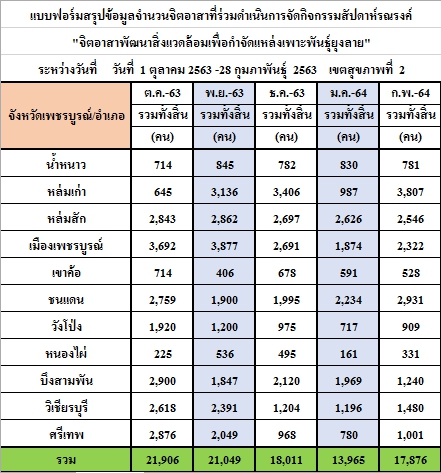 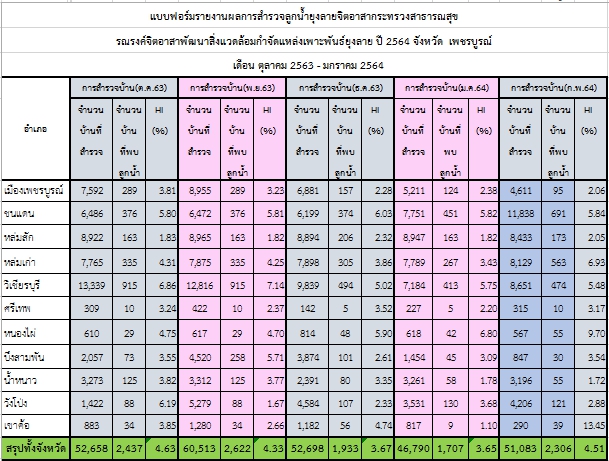 3. สถานการณ์ โรคไวรัสโคโรนา 2019 (COVID-19)สถานการณ์ในต่างประเทศมีรายงานจำนวนผู้ป่วยยืนยันทั่วโลก ในวันที่ 25 มีนาคม 2564 (เวลา 12.00 น.) มีรายงานผู้ป่วยจำนวน 125,453,062 ราย เสียชีวิต 2,757,130 ราย ประเทศที่มีผู้ป่วยสะสม มากที่สุด 5 ลำดับ คือ 1.สหรัฐอเมริกา พบผู้ป่วย 30,704,292 ราย 2. บราซิล พบผู้ป่วย 12,227,179 ราย 3. อินเดีย พบผู้ป่วย 11,787,534 ราย 4. รัสเซีย พบผู้ป่วย 4,483,471 ราย  5. ฝรั่งเศส พบผู้ป่วย 4,378,446 ราย ประเทศที่พบผู้เสียชีวิตสะสมมากสุด 5 ลำดับ  คือ 1. สหรัฐอเมริกา 558,422 ราย 2. บราซิล 301,087 ราย 3. เม็กซิโก 199,627 ราย 4. อินเดีย 160,726 ราย 5. อังกฤษ 126,382 รายสถานการณ์ในประเทศไทยสถานการณ์โรคติดเชื้อไวรัสโคโรนา 2019 วันที่ 25 มีนาคม 2564 (เวลา 14.00 น.) ศูนย์บริหารสถานการณ์โควิด-19 แถลงสถานการณ์ในประเทศ พบผู้ติดเชื้อรายใหม่ 97 ราย ทำให้มียอดสะสมผู้ป่วยล่าสุดที่ 28,443 ราย ไม่มีผู้เสียชีวิตเพิ่ม  ยอดผู้เสียชีวิตสะสมทั่วประเทศ 92 ราย และมีผู้ป่วยรักษาตัวหายกลับบ้าน 26,946 รายสถานการณ์จังหวัดเพชรบูรณ์ จังหวัดเพชรบูรณ์ ณ 21 มีนาคม 2564 พบผู้ป่วยเข้าได้กับนิยามสอบสวนโรคติดเชื้อไวรัสโคโรนา-19 (PUI) ระลอกใหม่ 18 ก.พ.63 – 22 มี.ค.64 จำนวน 745 ราย พบเป็นผู้ป่วยยืนยัน 1 ราย ( อ.หนองไผ่ 1 ราย) พบผู้ป่วยยืนยันล่าสุด 21 ธันวาคม 2563 ,มีผลการตรวจไม่พบเชื้อ 744 รายผลการดำเนินงานเฝ้าระวังกลุ่มเสี่ยง ต่อการติดเชื้อ COVID-19 ที่เข้ามาในจังหวัดเพชรบูรณ์ ณ วันที่ 23 ธันวาคม 2563กลุ่มที่ 1 เฝ้าระวังผู้ป่วย ผู้สงสัย ติดเชื้อ COVID-19 ในสถานบริการ ระลอกใหม่ 18 ก.พ.63 – 22 มี.ค.64พบผู้ป่วยเข้าได้นิยาม PUI จำนวน 	860	ราย 		ส่งตรวจยืนยันเชื้อ 	860	ราย			ไม่พบเชื้อ 	869	ราย			   พบเชื้อ	1	ราย 			รอผลตรวจ	0	ราย กลุ่มที่ 2 การค้นหาผู้ติดเชื้อในสถานที่เสี่ยง   (Sentinel Surveillance) 
		การเก็บตัวอย่างตรวจหาเชื้อ (1,013 คน)			1. พบเชื้อ		: 	0   	คน			2. ไม่พบเชื้อ		: 	1,013  	คน	กลุ่มที่ 3 การค้นหาผู้ติดเชื้อในแรงงานต่างด้าว   		การเก็บตัวอย่างตรวจหาเชื้อ (649 คน)			1. ตรวจพบเชื้อ		: 	0 	คน			2. ไม่พบเชื้อ 		: 	0 	คน 			3. รอผล			:	649	คนผลการดำเนินงานระบบเฝ้าระวังโรคทางระบาดวิทยาของกลุ่มอาการคล้ายไข้หวัดใหญ่ (ILI) จ.เพชรบูรณ์ประจำเดือน มีนาคม พ.ศ. 2564แหล่งข้อมูล :ระบบเฝ้าระวังโรคทางระบาดวิทยาของกลุ่มอาการคล้ายไข้หวัดใหญ่ (ILI) สำนักระบาด ณ 30 มี.ค.64อำเภอผลการเฝ้าระวังรายสัปดาห์ผลการเฝ้าระวังรายสัปดาห์ผลการเฝ้าระวังรายสัปดาห์ผลการเฝ้าระวังรายสัปดาห์ผลการเฝ้าระวังรายสัปดาห์สรุปผล
การเฝ้าระวังอำเภอสัปดาห์ 714 ก.พ. –20ก.พ. 2564สัปดาห์ 821 ก.พ.-27ก.พ. 2564สัปดาห์ 928 ก.พ.-6มี.ค. 2564สัปดาห์ 107 มี.ค.-13 มี.ค.2564สัปดาห์ 1114 มี.ค.-20มี.ค. 2564สรุปผล
การเฝ้าระวังเมือง พช.ILI < 5%ILI < 5%ILI < 5%ILI < 5%ILI < 5%สถานการณ์ปกติ ชนแดนILI < 5%ILI < 5%ILI < 5%ILI < 5%ILI < 5%สถานการณ์ปกติ หล่มสักILI < 5%ILI < 5%ILI < 5%ILI < 5%ILI < 5%สถานการณ์ปกติ หล่มเก่าILI < 5%ILI < 5%ILI < 5%ILI < 5%ILI < 5%สถานการณ์ปกติ วิเชียรบุรีILI < 5%ILI < 5%ILI < 5%ILI < 5%ILI < 5%สถานการณ์ปกติ ศรีเทพILI < 5%ILI < 5%ILI < 5%ILI < 5%ILI < 5%สถานการณ์ปกติ หนองไผ่ILI < 5%ILI < 5%ILI < 5%ILI < 5%ILI < 5%สถานการณ์ปกติ บึงสามพันILI < 5%ILI < 5%ILI < 5%ILI < 5%ILI < 5%สถานการณ์ปกติ น้ำหนาวILI < 5%ILI < 5%ILI < 5%ILI < 5%ILI < 5%สถานการณ์ปกติ วังโป่งILI < 5%ILI < 5%ILI < 5%ILI < 5%ILI < 5%สถานการณ์ปกติ เขาค้อILI < 5%ILI < 5%ILI < 5%ILI < 5%ILI < 5%สถานการณ์ปกติ